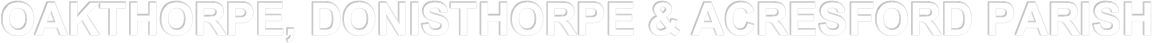 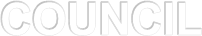 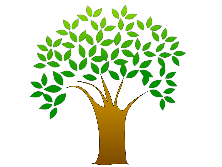 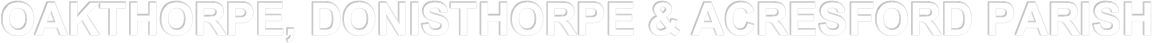 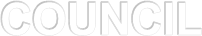 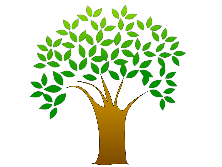 	          Kelly Grove     Sent Wednesday 6th January 2021                       http://www.odapc.co.uk To the Chairman and members of the Parish Council Dear councillor, I hereby summon you to attend the council meeting by remote access, to be held on Wednesday 13th January 2021 @ 7.00pm to transact the following business This meeting with be recorded. If joining the meeting you are giving consent for the meeting to be recorded.Meeting Link:     https://us02web.zoom.us/j/81299409219Meeting ID: 812 9940 9219 Guests:- Joe Hall – LRS & Amanda Baines (North West Leicestershire District Council)Introduction & How they can help with leisure centre reviewAGENDA 1.  TO RECEIVE APOLOGIES FOR ABSENCE. 2. In accordance with Section 31 of the Localism Act 2011, to enable members to declare the existence and nature of any Disclosable Pecuniary Interests they have in subsequent agenda items, in accordance with the Council’s Code of Conduct. Interests that become apparent at a later stage in the proceedings may be declared at that time.3. PUBLIC QUESTION SESSION Members of the public should note that it is not possible to debate matters raised under this item. Questions must be addressed to the Chairman of the meeting.  4. POLICE MATTERS To consider any matters which may be raised by members for the Police. 5. MINUTES  To approve as a correct record the minutes of the meeting held online: - Wednesday 9th December 6. GROUNDS AND RECREATION AREAS  To receive reports from OCLC and councillors 6.1 OCLC caretakers report – no report this month due to COVID-19 Lockdown6.2 To receive reports from councillors – 6.3 The clerk to report on any items raised by the ground’s contractor 6.4 To consider any other matters in relation to grounds and recreation facilities7. Leisure Centre review  7.1 Parish Survey proposed additional questions7.2 Next steps          8. 	CLERK’S REPORT To receive the Clerk’s report advising members on the position of various matters.  8.1 Council requests update8.2 Council’s To Do List   8.3 Clerks holiday July 12th – 23rd - PC meeting 14th July 8.4 Training – CILCA8.5 CCTV Policy 8.6 Grant Application Form8.7 Wilson Todd8.8 Web site update8.9 Accessibility Statement update – IT Cllr Antill-Holmes9.  CORRESPONDENCE 9.1 Copies sent via email9.2 Precept requested10  FINANCE 10.1 RFO to report on the Council’s current financial position 10.2  To approve the Finance Report 10.3  To approve the Bank Reconciliation 10.4  To receive and authorise December’s payments as set out in the attached list  Any additional payments received since the agenda went to print will be reported at the meeting.11. PLANNING 11.1 CONSULTATIONSAPPLICATION REFERENCE 19/00226/FULProposal: Demolition of existing dwelling and erection of four detached dwellingsLocation: Holly croft Main Street Oakthorpe SwadlincoteAPPLICATION REFERENCE 20/01392/FULProposal: Demolition of ancillary buildings and erection of 4No. dwellings with associated infrastructure and parkingLocation: Land to the rear of Springfield Farm Oakthorpe Swadlincote DerbyDRAFT ORDER: EM/4460Proposed stopping up of highway at Peony Rise, I The Square, Oakthorpe, Leicestershire. DE12 7QSTHE STOPPING UP OF HIGHWAY (EAST MIDLANDS) (NO.) ORDER 20.APPLICATION REFERENCE 20/01900/CLPProposal: Certificate of lawful proposed development for the extension of an existing outbuildingLocation: 2 Ashlar Drive Donisthorpe Swadlincote Derby11.2 Permissions  Application reference 20/01437/FULErection of detached garage at 39 Measham Road Oakthorpe Swadlincote Leicestershire12. DISTRICT COUNCIL To consider any matters to be put before the District Council. 13. COUNTY COUNCIL To consider any matters to be put before the County Council.     14. OUTSIDE BODY REPRESENTATIVE     To receive reports from any members who have attended meetings of outside        bodies since the last meeting of the Parish Council. 15. CONFIDENTIAL - EXCLUSION OF PRESS AND PUBLICTo consider excluding the Press and Public from the meeting during consideration of the following item on the grounds that publicity would be prejudicial to the public interest by reason of the confidential nature of the business.The Public Bodies Act 1960 Sec 1 (2).15.1 Staff – 6 month review15.2 IM offer    The Parish Council’s protocol for sharing equipment.    16. Date of next meeting – February Wednesday 10th 7pm Meeting Closed